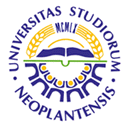 UNIVERSITY OF NOVI SADFACULTY OF AGRICULTURE 21000 NOVI SAD, TRG DOSITEJA OBRADOVIĆA 8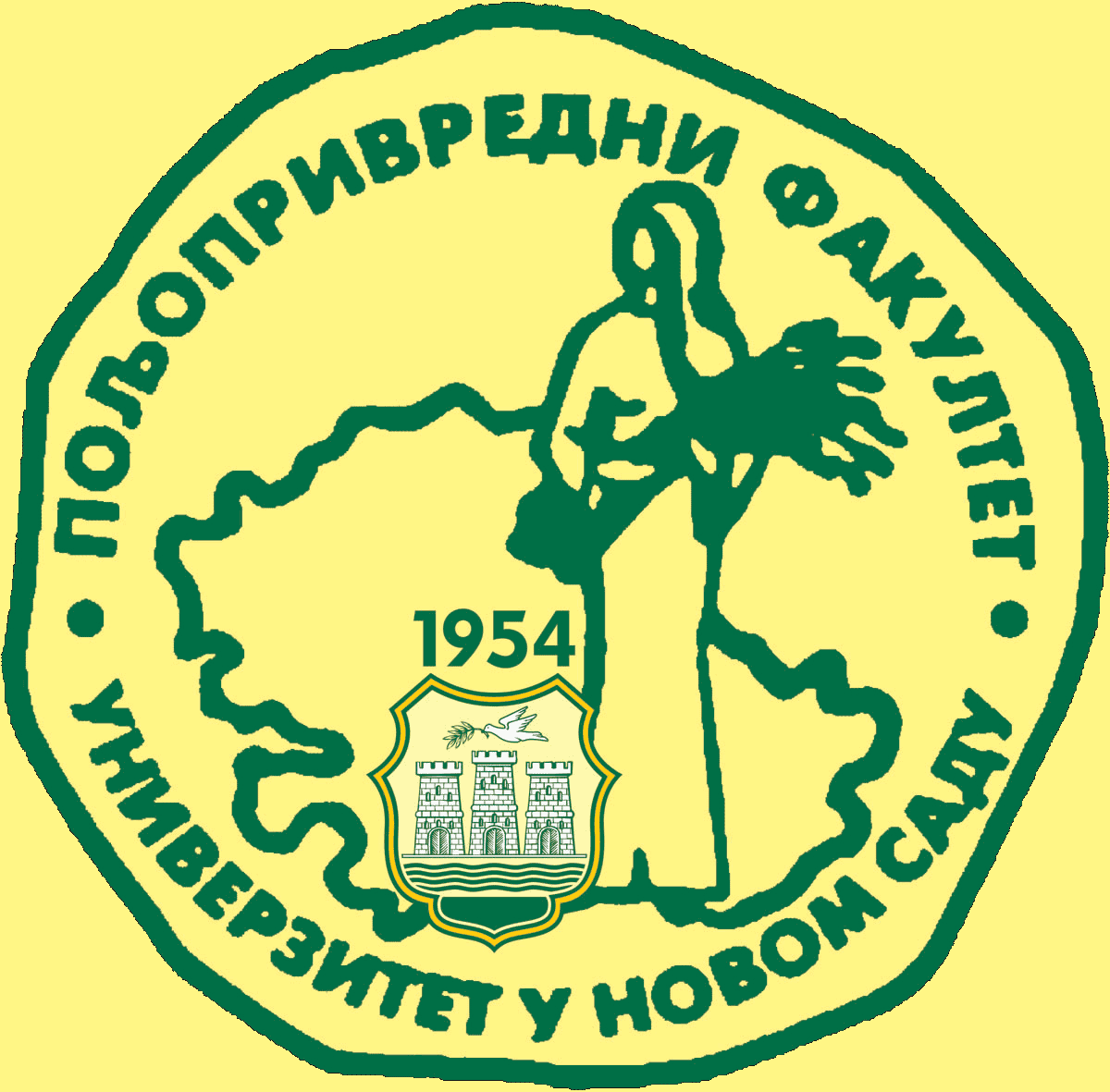 Study Programme AccreditationUNDERGRADUATE ACADEMIC STUDIES                           AGRICULTURAL TOURISM AND RURAL DEVELOPMENT                 Table 5.2 Course specificationTable 5.2 Course specificationTable 5.2 Course specificationCourse:Course:Hunting Tourism Hunting Tourism Hunting Tourism Hunting Tourism Hunting Tourism Hunting Tourism Hunting Tourism Hunting Tourism Hunting Tourism Course id: 7ОАТ3О16 Course id: 7ОАТ3О16 Hunting Tourism Hunting Tourism Hunting Tourism Hunting Tourism Hunting Tourism Hunting Tourism Hunting Tourism Hunting Tourism Hunting Tourism Number of ECTS: 4Number of ECTS: 4Hunting Tourism Hunting Tourism Hunting Tourism Hunting Tourism Hunting Tourism Hunting Tourism Hunting Tourism Hunting Tourism Hunting Tourism Teacher:Teacher:Professor Miloš T. Beuković, PhDProfessor Miloš T. Beuković, PhDProfessor Miloš T. Beuković, PhDProfessor Miloš T. Beuković, PhDProfessor Miloš T. Beuković, PhDProfessor Miloš T. Beuković, PhDProfessor Miloš T. Beuković, PhDProfessor Miloš T. Beuković, PhDProfessor Miloš T. Beuković, PhDAssistant:Assistant:Dejan M. Beuković, MScDejan M. Beuković, MScDejan M. Beuković, MScDejan M. Beuković, MScDejan M. Beuković, MScDejan M. Beuković, MScDejan M. Beuković, MScDejan M. Beuković, MScDejan M. Beuković, MScCourse statusCourse statusMandatoryMandatoryMandatoryMandatoryMandatoryMandatoryMandatoryMandatoryMandatoryNumber of active teaching classes (weekly)Number of active teaching classes (weekly)Number of active teaching classes (weekly)Number of active teaching classes (weekly)Number of active teaching classes (weekly)Number of active teaching classes (weekly)Number of active teaching classes (weekly)Number of active teaching classes (weekly)Number of active teaching classes (weekly)Number of active teaching classes (weekly)Number of active teaching classes (weekly)Lectures: 2Lectures: 2Tutorials: 1Tutorials: 1Tutorials: 1Other teaching types:Other teaching types:Study research work:Study research work:Other classes:Other classes:Precondition coursesPrecondition coursesNoneNoneNoneNoneNoneNoneNoneNoneNone1.Educational goalsEducating students for direct work in hunting and the hunting tourism. Upon completion of the study programme, students will be capable of developing and applying their knowledge in the field of hunting and the hunting tourism.      1.Educational goalsEducating students for direct work in hunting and the hunting tourism. Upon completion of the study programme, students will be capable of developing and applying their knowledge in the field of hunting and the hunting tourism.      1.Educational goalsEducating students for direct work in hunting and the hunting tourism. Upon completion of the study programme, students will be capable of developing and applying their knowledge in the field of hunting and the hunting tourism.      1.Educational goalsEducating students for direct work in hunting and the hunting tourism. Upon completion of the study programme, students will be capable of developing and applying their knowledge in the field of hunting and the hunting tourism.      1.Educational goalsEducating students for direct work in hunting and the hunting tourism. Upon completion of the study programme, students will be capable of developing and applying their knowledge in the field of hunting and the hunting tourism.      1.Educational goalsEducating students for direct work in hunting and the hunting tourism. Upon completion of the study programme, students will be capable of developing and applying their knowledge in the field of hunting and the hunting tourism.      1.Educational goalsEducating students for direct work in hunting and the hunting tourism. Upon completion of the study programme, students will be capable of developing and applying their knowledge in the field of hunting and the hunting tourism.      1.Educational goalsEducating students for direct work in hunting and the hunting tourism. Upon completion of the study programme, students will be capable of developing and applying their knowledge in the field of hunting and the hunting tourism.      1.Educational goalsEducating students for direct work in hunting and the hunting tourism. Upon completion of the study programme, students will be capable of developing and applying their knowledge in the field of hunting and the hunting tourism.      1.Educational goalsEducating students for direct work in hunting and the hunting tourism. Upon completion of the study programme, students will be capable of developing and applying their knowledge in the field of hunting and the hunting tourism.      1.Educational goalsEducating students for direct work in hunting and the hunting tourism. Upon completion of the study programme, students will be capable of developing and applying their knowledge in the field of hunting and the hunting tourism.      2.Educational outcomesCreating experts with academic education and comprehensive knowledge necessary for understanding the basics of hunting and the hunting industry, as well as the hunting tourism as a specific type of tourism. The acquired knowledge upon completion of the undergraduate academic studies will ensure the competence for working in hunting and the hunting tourism.  2.Educational outcomesCreating experts with academic education and comprehensive knowledge necessary for understanding the basics of hunting and the hunting industry, as well as the hunting tourism as a specific type of tourism. The acquired knowledge upon completion of the undergraduate academic studies will ensure the competence for working in hunting and the hunting tourism.  2.Educational outcomesCreating experts with academic education and comprehensive knowledge necessary for understanding the basics of hunting and the hunting industry, as well as the hunting tourism as a specific type of tourism. The acquired knowledge upon completion of the undergraduate academic studies will ensure the competence for working in hunting and the hunting tourism.  2.Educational outcomesCreating experts with academic education and comprehensive knowledge necessary for understanding the basics of hunting and the hunting industry, as well as the hunting tourism as a specific type of tourism. The acquired knowledge upon completion of the undergraduate academic studies will ensure the competence for working in hunting and the hunting tourism.  2.Educational outcomesCreating experts with academic education and comprehensive knowledge necessary for understanding the basics of hunting and the hunting industry, as well as the hunting tourism as a specific type of tourism. The acquired knowledge upon completion of the undergraduate academic studies will ensure the competence for working in hunting and the hunting tourism.  2.Educational outcomesCreating experts with academic education and comprehensive knowledge necessary for understanding the basics of hunting and the hunting industry, as well as the hunting tourism as a specific type of tourism. The acquired knowledge upon completion of the undergraduate academic studies will ensure the competence for working in hunting and the hunting tourism.  2.Educational outcomesCreating experts with academic education and comprehensive knowledge necessary for understanding the basics of hunting and the hunting industry, as well as the hunting tourism as a specific type of tourism. The acquired knowledge upon completion of the undergraduate academic studies will ensure the competence for working in hunting and the hunting tourism.  2.Educational outcomesCreating experts with academic education and comprehensive knowledge necessary for understanding the basics of hunting and the hunting industry, as well as the hunting tourism as a specific type of tourism. The acquired knowledge upon completion of the undergraduate academic studies will ensure the competence for working in hunting and the hunting tourism.  2.Educational outcomesCreating experts with academic education and comprehensive knowledge necessary for understanding the basics of hunting and the hunting industry, as well as the hunting tourism as a specific type of tourism. The acquired knowledge upon completion of the undergraduate academic studies will ensure the competence for working in hunting and the hunting tourism.  2.Educational outcomesCreating experts with academic education and comprehensive knowledge necessary for understanding the basics of hunting and the hunting industry, as well as the hunting tourism as a specific type of tourism. The acquired knowledge upon completion of the undergraduate academic studies will ensure the competence for working in hunting and the hunting tourism.  2.Educational outcomesCreating experts with academic education and comprehensive knowledge necessary for understanding the basics of hunting and the hunting industry, as well as the hunting tourism as a specific type of tourism. The acquired knowledge upon completion of the undergraduate academic studies will ensure the competence for working in hunting and the hunting tourism.  3.Course contentTheoretical instruction: Basics of the hunting tourism: concept, origin and features. The hunting tourism as an industry: hunting tourism resources, hunting tourism demand and supply. Biology of wildlife mammals: deer, fallow deer, doe, mouflon, chamois, wild boar, rabbit, bear, wolf, jackal, fox, bobcat, wild cat, pine marten, badger, otter, weasel. Bird biology: pheasant, grey partridge, rock partridge, quail, western capercaillie, black grouse, hazel grouse, wild duck, wild goose, eagle, falcon, owl, crow, magpie, pigeon, turtle dove, collared dove, woodcock. Wildlife legal and hunting classification. Planning and organising hunting facilities: hunting grounds, hunting basis, annual management. The concept of a hunting ground and site class. Hunting techniques. Hunting tourism. Shot game handling. Game capture and transport. Hunting laws, regulations and ethics. Hunting weapons, ammunition and ballistics. Caninology: dog breeds. Trophy hunting: trophy preparation and marking. Hunting show and fairs. Practical Instruction: Wild game biology: recognising game in preparations. Planning and organising hunting ground management. Designing annual plans and hunting bases. Hunting ground site classification. Organisation and game counting techniques. Field practice with the focus on game breeding, hunting grounds, game farms, hunting breeding and technical facilities. Types of weaponry and ammunition. Caninology: dog breed recognition. Trophy game: trophy marking.                  3.Course contentTheoretical instruction: Basics of the hunting tourism: concept, origin and features. The hunting tourism as an industry: hunting tourism resources, hunting tourism demand and supply. Biology of wildlife mammals: deer, fallow deer, doe, mouflon, chamois, wild boar, rabbit, bear, wolf, jackal, fox, bobcat, wild cat, pine marten, badger, otter, weasel. Bird biology: pheasant, grey partridge, rock partridge, quail, western capercaillie, black grouse, hazel grouse, wild duck, wild goose, eagle, falcon, owl, crow, magpie, pigeon, turtle dove, collared dove, woodcock. Wildlife legal and hunting classification. Planning and organising hunting facilities: hunting grounds, hunting basis, annual management. The concept of a hunting ground and site class. Hunting techniques. Hunting tourism. Shot game handling. Game capture and transport. Hunting laws, regulations and ethics. Hunting weapons, ammunition and ballistics. Caninology: dog breeds. Trophy hunting: trophy preparation and marking. Hunting show and fairs. Practical Instruction: Wild game biology: recognising game in preparations. Planning and organising hunting ground management. Designing annual plans and hunting bases. Hunting ground site classification. Organisation and game counting techniques. Field practice with the focus on game breeding, hunting grounds, game farms, hunting breeding and technical facilities. Types of weaponry and ammunition. Caninology: dog breed recognition. Trophy game: trophy marking.                  3.Course contentTheoretical instruction: Basics of the hunting tourism: concept, origin and features. The hunting tourism as an industry: hunting tourism resources, hunting tourism demand and supply. Biology of wildlife mammals: deer, fallow deer, doe, mouflon, chamois, wild boar, rabbit, bear, wolf, jackal, fox, bobcat, wild cat, pine marten, badger, otter, weasel. Bird biology: pheasant, grey partridge, rock partridge, quail, western capercaillie, black grouse, hazel grouse, wild duck, wild goose, eagle, falcon, owl, crow, magpie, pigeon, turtle dove, collared dove, woodcock. Wildlife legal and hunting classification. Planning and organising hunting facilities: hunting grounds, hunting basis, annual management. The concept of a hunting ground and site class. Hunting techniques. Hunting tourism. Shot game handling. Game capture and transport. Hunting laws, regulations and ethics. Hunting weapons, ammunition and ballistics. Caninology: dog breeds. Trophy hunting: trophy preparation and marking. Hunting show and fairs. Practical Instruction: Wild game biology: recognising game in preparations. Planning and organising hunting ground management. Designing annual plans and hunting bases. Hunting ground site classification. Organisation and game counting techniques. Field practice with the focus on game breeding, hunting grounds, game farms, hunting breeding and technical facilities. Types of weaponry and ammunition. Caninology: dog breed recognition. Trophy game: trophy marking.                  3.Course contentTheoretical instruction: Basics of the hunting tourism: concept, origin and features. The hunting tourism as an industry: hunting tourism resources, hunting tourism demand and supply. Biology of wildlife mammals: deer, fallow deer, doe, mouflon, chamois, wild boar, rabbit, bear, wolf, jackal, fox, bobcat, wild cat, pine marten, badger, otter, weasel. Bird biology: pheasant, grey partridge, rock partridge, quail, western capercaillie, black grouse, hazel grouse, wild duck, wild goose, eagle, falcon, owl, crow, magpie, pigeon, turtle dove, collared dove, woodcock. Wildlife legal and hunting classification. Planning and organising hunting facilities: hunting grounds, hunting basis, annual management. The concept of a hunting ground and site class. Hunting techniques. Hunting tourism. Shot game handling. Game capture and transport. Hunting laws, regulations and ethics. Hunting weapons, ammunition and ballistics. Caninology: dog breeds. Trophy hunting: trophy preparation and marking. Hunting show and fairs. Practical Instruction: Wild game biology: recognising game in preparations. Planning and organising hunting ground management. Designing annual plans and hunting bases. Hunting ground site classification. Organisation and game counting techniques. Field practice with the focus on game breeding, hunting grounds, game farms, hunting breeding and technical facilities. Types of weaponry and ammunition. Caninology: dog breed recognition. Trophy game: trophy marking.                  3.Course contentTheoretical instruction: Basics of the hunting tourism: concept, origin and features. The hunting tourism as an industry: hunting tourism resources, hunting tourism demand and supply. Biology of wildlife mammals: deer, fallow deer, doe, mouflon, chamois, wild boar, rabbit, bear, wolf, jackal, fox, bobcat, wild cat, pine marten, badger, otter, weasel. Bird biology: pheasant, grey partridge, rock partridge, quail, western capercaillie, black grouse, hazel grouse, wild duck, wild goose, eagle, falcon, owl, crow, magpie, pigeon, turtle dove, collared dove, woodcock. Wildlife legal and hunting classification. Planning and organising hunting facilities: hunting grounds, hunting basis, annual management. The concept of a hunting ground and site class. Hunting techniques. Hunting tourism. Shot game handling. Game capture and transport. Hunting laws, regulations and ethics. Hunting weapons, ammunition and ballistics. Caninology: dog breeds. Trophy hunting: trophy preparation and marking. Hunting show and fairs. Practical Instruction: Wild game biology: recognising game in preparations. Planning and organising hunting ground management. Designing annual plans and hunting bases. Hunting ground site classification. Organisation and game counting techniques. Field practice with the focus on game breeding, hunting grounds, game farms, hunting breeding and technical facilities. Types of weaponry and ammunition. Caninology: dog breed recognition. Trophy game: trophy marking.                  3.Course contentTheoretical instruction: Basics of the hunting tourism: concept, origin and features. The hunting tourism as an industry: hunting tourism resources, hunting tourism demand and supply. Biology of wildlife mammals: deer, fallow deer, doe, mouflon, chamois, wild boar, rabbit, bear, wolf, jackal, fox, bobcat, wild cat, pine marten, badger, otter, weasel. Bird biology: pheasant, grey partridge, rock partridge, quail, western capercaillie, black grouse, hazel grouse, wild duck, wild goose, eagle, falcon, owl, crow, magpie, pigeon, turtle dove, collared dove, woodcock. Wildlife legal and hunting classification. Planning and organising hunting facilities: hunting grounds, hunting basis, annual management. The concept of a hunting ground and site class. Hunting techniques. Hunting tourism. Shot game handling. Game capture and transport. Hunting laws, regulations and ethics. Hunting weapons, ammunition and ballistics. Caninology: dog breeds. Trophy hunting: trophy preparation and marking. Hunting show and fairs. Practical Instruction: Wild game biology: recognising game in preparations. Planning and organising hunting ground management. Designing annual plans and hunting bases. Hunting ground site classification. Organisation and game counting techniques. Field practice with the focus on game breeding, hunting grounds, game farms, hunting breeding and technical facilities. Types of weaponry and ammunition. Caninology: dog breed recognition. Trophy game: trophy marking.                  3.Course contentTheoretical instruction: Basics of the hunting tourism: concept, origin and features. The hunting tourism as an industry: hunting tourism resources, hunting tourism demand and supply. Biology of wildlife mammals: deer, fallow deer, doe, mouflon, chamois, wild boar, rabbit, bear, wolf, jackal, fox, bobcat, wild cat, pine marten, badger, otter, weasel. Bird biology: pheasant, grey partridge, rock partridge, quail, western capercaillie, black grouse, hazel grouse, wild duck, wild goose, eagle, falcon, owl, crow, magpie, pigeon, turtle dove, collared dove, woodcock. Wildlife legal and hunting classification. Planning and organising hunting facilities: hunting grounds, hunting basis, annual management. The concept of a hunting ground and site class. Hunting techniques. Hunting tourism. Shot game handling. Game capture and transport. Hunting laws, regulations and ethics. Hunting weapons, ammunition and ballistics. Caninology: dog breeds. Trophy hunting: trophy preparation and marking. Hunting show and fairs. Practical Instruction: Wild game biology: recognising game in preparations. Planning and organising hunting ground management. Designing annual plans and hunting bases. Hunting ground site classification. Organisation and game counting techniques. Field practice with the focus on game breeding, hunting grounds, game farms, hunting breeding and technical facilities. Types of weaponry and ammunition. Caninology: dog breed recognition. Trophy game: trophy marking.                  3.Course contentTheoretical instruction: Basics of the hunting tourism: concept, origin and features. The hunting tourism as an industry: hunting tourism resources, hunting tourism demand and supply. Biology of wildlife mammals: deer, fallow deer, doe, mouflon, chamois, wild boar, rabbit, bear, wolf, jackal, fox, bobcat, wild cat, pine marten, badger, otter, weasel. Bird biology: pheasant, grey partridge, rock partridge, quail, western capercaillie, black grouse, hazel grouse, wild duck, wild goose, eagle, falcon, owl, crow, magpie, pigeon, turtle dove, collared dove, woodcock. Wildlife legal and hunting classification. Planning and organising hunting facilities: hunting grounds, hunting basis, annual management. The concept of a hunting ground and site class. Hunting techniques. Hunting tourism. Shot game handling. Game capture and transport. Hunting laws, regulations and ethics. Hunting weapons, ammunition and ballistics. Caninology: dog breeds. Trophy hunting: trophy preparation and marking. Hunting show and fairs. Practical Instruction: Wild game biology: recognising game in preparations. Planning and organising hunting ground management. Designing annual plans and hunting bases. Hunting ground site classification. Organisation and game counting techniques. Field practice with the focus on game breeding, hunting grounds, game farms, hunting breeding and technical facilities. Types of weaponry and ammunition. Caninology: dog breed recognition. Trophy game: trophy marking.                  3.Course contentTheoretical instruction: Basics of the hunting tourism: concept, origin and features. The hunting tourism as an industry: hunting tourism resources, hunting tourism demand and supply. Biology of wildlife mammals: deer, fallow deer, doe, mouflon, chamois, wild boar, rabbit, bear, wolf, jackal, fox, bobcat, wild cat, pine marten, badger, otter, weasel. Bird biology: pheasant, grey partridge, rock partridge, quail, western capercaillie, black grouse, hazel grouse, wild duck, wild goose, eagle, falcon, owl, crow, magpie, pigeon, turtle dove, collared dove, woodcock. Wildlife legal and hunting classification. Planning and organising hunting facilities: hunting grounds, hunting basis, annual management. The concept of a hunting ground and site class. Hunting techniques. Hunting tourism. Shot game handling. Game capture and transport. Hunting laws, regulations and ethics. Hunting weapons, ammunition and ballistics. Caninology: dog breeds. Trophy hunting: trophy preparation and marking. Hunting show and fairs. Practical Instruction: Wild game biology: recognising game in preparations. Planning and organising hunting ground management. Designing annual plans and hunting bases. Hunting ground site classification. Organisation and game counting techniques. Field practice with the focus on game breeding, hunting grounds, game farms, hunting breeding and technical facilities. Types of weaponry and ammunition. Caninology: dog breed recognition. Trophy game: trophy marking.                  3.Course contentTheoretical instruction: Basics of the hunting tourism: concept, origin and features. The hunting tourism as an industry: hunting tourism resources, hunting tourism demand and supply. Biology of wildlife mammals: deer, fallow deer, doe, mouflon, chamois, wild boar, rabbit, bear, wolf, jackal, fox, bobcat, wild cat, pine marten, badger, otter, weasel. Bird biology: pheasant, grey partridge, rock partridge, quail, western capercaillie, black grouse, hazel grouse, wild duck, wild goose, eagle, falcon, owl, crow, magpie, pigeon, turtle dove, collared dove, woodcock. Wildlife legal and hunting classification. Planning and organising hunting facilities: hunting grounds, hunting basis, annual management. The concept of a hunting ground and site class. Hunting techniques. Hunting tourism. Shot game handling. Game capture and transport. Hunting laws, regulations and ethics. Hunting weapons, ammunition and ballistics. Caninology: dog breeds. Trophy hunting: trophy preparation and marking. Hunting show and fairs. Practical Instruction: Wild game biology: recognising game in preparations. Planning and organising hunting ground management. Designing annual plans and hunting bases. Hunting ground site classification. Organisation and game counting techniques. Field practice with the focus on game breeding, hunting grounds, game farms, hunting breeding and technical facilities. Types of weaponry and ammunition. Caninology: dog breed recognition. Trophy game: trophy marking.                  3.Course contentTheoretical instruction: Basics of the hunting tourism: concept, origin and features. The hunting tourism as an industry: hunting tourism resources, hunting tourism demand and supply. Biology of wildlife mammals: deer, fallow deer, doe, mouflon, chamois, wild boar, rabbit, bear, wolf, jackal, fox, bobcat, wild cat, pine marten, badger, otter, weasel. Bird biology: pheasant, grey partridge, rock partridge, quail, western capercaillie, black grouse, hazel grouse, wild duck, wild goose, eagle, falcon, owl, crow, magpie, pigeon, turtle dove, collared dove, woodcock. Wildlife legal and hunting classification. Planning and organising hunting facilities: hunting grounds, hunting basis, annual management. The concept of a hunting ground and site class. Hunting techniques. Hunting tourism. Shot game handling. Game capture and transport. Hunting laws, regulations and ethics. Hunting weapons, ammunition and ballistics. Caninology: dog breeds. Trophy hunting: trophy preparation and marking. Hunting show and fairs. Practical Instruction: Wild game biology: recognising game in preparations. Planning and organising hunting ground management. Designing annual plans and hunting bases. Hunting ground site classification. Organisation and game counting techniques. Field practice with the focus on game breeding, hunting grounds, game farms, hunting breeding and technical facilities. Types of weaponry and ammunition. Caninology: dog breed recognition. Trophy game: trophy marking.                  4.Teaching methodsTheoretical lectures with PPT presentations, oral lectures with active students’ participation, seminar papers, and tests. Practical instruction with video presentations, laboratory tutorials; visiting hunting grounds, game farms and hunting fairs.   4.Teaching methodsTheoretical lectures with PPT presentations, oral lectures with active students’ participation, seminar papers, and tests. Practical instruction with video presentations, laboratory tutorials; visiting hunting grounds, game farms and hunting fairs.   4.Teaching methodsTheoretical lectures with PPT presentations, oral lectures with active students’ participation, seminar papers, and tests. Practical instruction with video presentations, laboratory tutorials; visiting hunting grounds, game farms and hunting fairs.   4.Teaching methodsTheoretical lectures with PPT presentations, oral lectures with active students’ participation, seminar papers, and tests. Practical instruction with video presentations, laboratory tutorials; visiting hunting grounds, game farms and hunting fairs.   4.Teaching methodsTheoretical lectures with PPT presentations, oral lectures with active students’ participation, seminar papers, and tests. Practical instruction with video presentations, laboratory tutorials; visiting hunting grounds, game farms and hunting fairs.   4.Teaching methodsTheoretical lectures with PPT presentations, oral lectures with active students’ participation, seminar papers, and tests. Practical instruction with video presentations, laboratory tutorials; visiting hunting grounds, game farms and hunting fairs.   4.Teaching methodsTheoretical lectures with PPT presentations, oral lectures with active students’ participation, seminar papers, and tests. Practical instruction with video presentations, laboratory tutorials; visiting hunting grounds, game farms and hunting fairs.   4.Teaching methodsTheoretical lectures with PPT presentations, oral lectures with active students’ participation, seminar papers, and tests. Practical instruction with video presentations, laboratory tutorials; visiting hunting grounds, game farms and hunting fairs.   4.Teaching methodsTheoretical lectures with PPT presentations, oral lectures with active students’ participation, seminar papers, and tests. Practical instruction with video presentations, laboratory tutorials; visiting hunting grounds, game farms and hunting fairs.   4.Teaching methodsTheoretical lectures with PPT presentations, oral lectures with active students’ participation, seminar papers, and tests. Practical instruction with video presentations, laboratory tutorials; visiting hunting grounds, game farms and hunting fairs.   4.Teaching methodsTheoretical lectures with PPT presentations, oral lectures with active students’ participation, seminar papers, and tests. Practical instruction with video presentations, laboratory tutorials; visiting hunting grounds, game farms and hunting fairs.   Knowledge evaluation (maximum 100 points)Knowledge evaluation (maximum 100 points)Knowledge evaluation (maximum 100 points)Knowledge evaluation (maximum 100 points)Knowledge evaluation (maximum 100 points)Knowledge evaluation (maximum 100 points)Knowledge evaluation (maximum 100 points)Knowledge evaluation (maximum 100 points)Knowledge evaluation (maximum 100 points)Knowledge evaluation (maximum 100 points)Knowledge evaluation (maximum 100 points)Pre-examination obligationsPre-examination obligationsPre-examination obligationsMandatoryPointsPointsFinal exam Final exam MandatoryMandatoryPointsLecture attendanceLecture attendanceLecture attendanceYes/No55Written examWritten examYes/NoYes/No-Tutorial attendanceTutorial attendanceTutorial attendanceYes/No55Oral examOral examYes/NoYes/No45TestsTestsTestsYes/No3030Practical workPractical workPractical workYes/No1515OtherOtherOtherYes/NoLiterature Literature Literature Literature Literature Literature Literature Literature Literature Literature Literature Ord.AuthorAuthorTitleTitleTitlePublisherPublisherPublisherPublisherYearJohn A. BissonetteJohn A. BissonetteWildlife and Landscape Ecology: Effects of Pattern and ScaleWildlife and Landscape Ecology: Effects of Pattern and ScaleWildlife and Landscape Ecology: Effects of Pattern and ScaleSpringer Science & Business Media,Springer Science & Business Media,Springer Science & Business Media,Springer Science & Business Media,1997Rory Putman, Marco Apollonio, Reidar AndersenRory Putman, Marco Apollonio, Reidar AndersenEuropean Ungulates and Their Management in the 21st CenturyEuropean Ungulates and Their Management in the 21st CenturyEuropean Ungulates and Their Management in the 21st CenturyCambridge University PressCambridge University PressCambridge University PressCambridge University Press20113.Gajić I., Popović Z.Gajić I., Popović Z.Lovna privredaLovna privredaLovna privredaPoljoprivredni fakultet, BeogradPoljoprivredni fakultet, BeogradPoljoprivredni fakultet, BeogradPoljoprivredni fakultet, Beograd2010